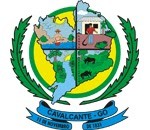 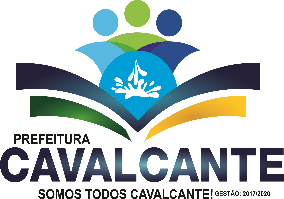 CADASTRO MUNICIPAL – LEI EMERGENCIAL ALDIR BLANCPESSOA FÍSICA e Grupos Culturais	Seu intuito é realizar um cadastramento oficial de artistas, produtores, técnicos, especialistas, gestoras, consultores, oficineiros, professores, enfim, todos os agentes culturais do município de Cavalcante._______________________________________________________CandidatoCPFÁrea cultural Área cultural Área cultural Área cultural Descrição/ Modalidade Descrição/ Modalidade Descrição/ Modalidade Descrição/ Modalidade Descrição/ Modalidade Descrição/ Modalidade NomeData de NascimentoData de NascimentoData de NascimentoData de NascimentoData de NascimentoIdentidadeIdentidadeIdentidadeCPFEndereçoEndereçoEndereçoBairroBairroCidadeCidadeE-mailE-mailTelefoneTelefoneDescrição da proposta a ser inscrita, detalhando conteúdo do projeto a ser produzido e transmitido em meio virtual.Descrição da proposta a ser inscrita, detalhando conteúdo do projeto a ser produzido e transmitido em meio virtual.Descrição da proposta a ser inscrita, detalhando conteúdo do projeto a ser produzido e transmitido em meio virtual.Descrição da proposta a ser inscrita, detalhando conteúdo do projeto a ser produzido e transmitido em meio virtual.Descrição da proposta a ser inscrita, detalhando conteúdo do projeto a ser produzido e transmitido em meio virtual.Descrição da proposta a ser inscrita, detalhando conteúdo do projeto a ser produzido e transmitido em meio virtual.Descrição da proposta a ser inscrita, detalhando conteúdo do projeto a ser produzido e transmitido em meio virtual.Descrição da proposta a ser inscrita, detalhando conteúdo do projeto a ser produzido e transmitido em meio virtual.Descrição da proposta a ser inscrita, detalhando conteúdo do projeto a ser produzido e transmitido em meio virtual.      Declaro estar ciente de que a Prefeitura Municipal de Cavalcante – Goiás, através da Secretaria Municipal de Educação, Cultura e Esporte, pela posse e utilização das informações por mim inseridas no Cadastro Municipal Lei Emergencial Aldir Blanc. Autorizo, neste ato, a divulgação dos dados por mim informados e manifesto o livre consentimento em participar desta ação.      Estou ciente de que este cadastro não cria vínculo ou obrigações de contratação de qualquer natureza por parte da Secretaria Municipal de Educação, Cultura e Esporte de Cavalcante – Goiás.     O preenchimento do cadastro não garante o recebimento do recurso.     Condições legais, de limites de recurso e premiações serão em conformidade ao Edital Emergencial Cultural Aldir Blanc – Lei nº 14.017 de 29/06/2020.      Declaro estar ciente de que a Prefeitura Municipal de Cavalcante – Goiás, através da Secretaria Municipal de Educação, Cultura e Esporte, pela posse e utilização das informações por mim inseridas no Cadastro Municipal Lei Emergencial Aldir Blanc. Autorizo, neste ato, a divulgação dos dados por mim informados e manifesto o livre consentimento em participar desta ação.      Estou ciente de que este cadastro não cria vínculo ou obrigações de contratação de qualquer natureza por parte da Secretaria Municipal de Educação, Cultura e Esporte de Cavalcante – Goiás.     O preenchimento do cadastro não garante o recebimento do recurso.     Condições legais, de limites de recurso e premiações serão em conformidade ao Edital Emergencial Cultural Aldir Blanc – Lei nº 14.017 de 29/06/2020.      Declaro estar ciente de que a Prefeitura Municipal de Cavalcante – Goiás, através da Secretaria Municipal de Educação, Cultura e Esporte, pela posse e utilização das informações por mim inseridas no Cadastro Municipal Lei Emergencial Aldir Blanc. Autorizo, neste ato, a divulgação dos dados por mim informados e manifesto o livre consentimento em participar desta ação.      Estou ciente de que este cadastro não cria vínculo ou obrigações de contratação de qualquer natureza por parte da Secretaria Municipal de Educação, Cultura e Esporte de Cavalcante – Goiás.     O preenchimento do cadastro não garante o recebimento do recurso.     Condições legais, de limites de recurso e premiações serão em conformidade ao Edital Emergencial Cultural Aldir Blanc – Lei nº 14.017 de 29/06/2020.      Declaro estar ciente de que a Prefeitura Municipal de Cavalcante – Goiás, através da Secretaria Municipal de Educação, Cultura e Esporte, pela posse e utilização das informações por mim inseridas no Cadastro Municipal Lei Emergencial Aldir Blanc. Autorizo, neste ato, a divulgação dos dados por mim informados e manifesto o livre consentimento em participar desta ação.      Estou ciente de que este cadastro não cria vínculo ou obrigações de contratação de qualquer natureza por parte da Secretaria Municipal de Educação, Cultura e Esporte de Cavalcante – Goiás.     O preenchimento do cadastro não garante o recebimento do recurso.     Condições legais, de limites de recurso e premiações serão em conformidade ao Edital Emergencial Cultural Aldir Blanc – Lei nº 14.017 de 29/06/2020.      Declaro estar ciente de que a Prefeitura Municipal de Cavalcante – Goiás, através da Secretaria Municipal de Educação, Cultura e Esporte, pela posse e utilização das informações por mim inseridas no Cadastro Municipal Lei Emergencial Aldir Blanc. Autorizo, neste ato, a divulgação dos dados por mim informados e manifesto o livre consentimento em participar desta ação.      Estou ciente de que este cadastro não cria vínculo ou obrigações de contratação de qualquer natureza por parte da Secretaria Municipal de Educação, Cultura e Esporte de Cavalcante – Goiás.     O preenchimento do cadastro não garante o recebimento do recurso.     Condições legais, de limites de recurso e premiações serão em conformidade ao Edital Emergencial Cultural Aldir Blanc – Lei nº 14.017 de 29/06/2020.      Declaro estar ciente de que a Prefeitura Municipal de Cavalcante – Goiás, através da Secretaria Municipal de Educação, Cultura e Esporte, pela posse e utilização das informações por mim inseridas no Cadastro Municipal Lei Emergencial Aldir Blanc. Autorizo, neste ato, a divulgação dos dados por mim informados e manifesto o livre consentimento em participar desta ação.      Estou ciente de que este cadastro não cria vínculo ou obrigações de contratação de qualquer natureza por parte da Secretaria Municipal de Educação, Cultura e Esporte de Cavalcante – Goiás.     O preenchimento do cadastro não garante o recebimento do recurso.     Condições legais, de limites de recurso e premiações serão em conformidade ao Edital Emergencial Cultural Aldir Blanc – Lei nº 14.017 de 29/06/2020.      Declaro estar ciente de que a Prefeitura Municipal de Cavalcante – Goiás, através da Secretaria Municipal de Educação, Cultura e Esporte, pela posse e utilização das informações por mim inseridas no Cadastro Municipal Lei Emergencial Aldir Blanc. Autorizo, neste ato, a divulgação dos dados por mim informados e manifesto o livre consentimento em participar desta ação.      Estou ciente de que este cadastro não cria vínculo ou obrigações de contratação de qualquer natureza por parte da Secretaria Municipal de Educação, Cultura e Esporte de Cavalcante – Goiás.     O preenchimento do cadastro não garante o recebimento do recurso.     Condições legais, de limites de recurso e premiações serão em conformidade ao Edital Emergencial Cultural Aldir Blanc – Lei nº 14.017 de 29/06/2020.      Declaro estar ciente de que a Prefeitura Municipal de Cavalcante – Goiás, através da Secretaria Municipal de Educação, Cultura e Esporte, pela posse e utilização das informações por mim inseridas no Cadastro Municipal Lei Emergencial Aldir Blanc. Autorizo, neste ato, a divulgação dos dados por mim informados e manifesto o livre consentimento em participar desta ação.      Estou ciente de que este cadastro não cria vínculo ou obrigações de contratação de qualquer natureza por parte da Secretaria Municipal de Educação, Cultura e Esporte de Cavalcante – Goiás.     O preenchimento do cadastro não garante o recebimento do recurso.     Condições legais, de limites de recurso e premiações serão em conformidade ao Edital Emergencial Cultural Aldir Blanc – Lei nº 14.017 de 29/06/2020.      Declaro estar ciente de que a Prefeitura Municipal de Cavalcante – Goiás, através da Secretaria Municipal de Educação, Cultura e Esporte, pela posse e utilização das informações por mim inseridas no Cadastro Municipal Lei Emergencial Aldir Blanc. Autorizo, neste ato, a divulgação dos dados por mim informados e manifesto o livre consentimento em participar desta ação.      Estou ciente de que este cadastro não cria vínculo ou obrigações de contratação de qualquer natureza por parte da Secretaria Municipal de Educação, Cultura e Esporte de Cavalcante – Goiás.     O preenchimento do cadastro não garante o recebimento do recurso.     Condições legais, de limites de recurso e premiações serão em conformidade ao Edital Emergencial Cultural Aldir Blanc – Lei nº 14.017 de 29/06/2020.